?АРАР				       	      	                        ПОСТАНОВЛЕНИЕ  «20» апрель 2020 й.		       № 33                   от «20» апреля 2020 г.О проведении месячника пожарной безопасности на территории сельского поселения Ростовский сельсовет муниципального района Мечетлинский район Республики Башкортостан        В соответствии с Федеральными законами Российской Федерации от 21.12.1994 №69-ФЗ «О пожарной безопасности» от 06.10.2003 №131-ФЗ «Об общих принципах организаций местного самоуправления в Российской Федерации», и с постановлением Администрации муниципального района Мечетлинский район Республики Башкортостан от 11.04.2019 №253 «О проведении месячника пожарной безопасности», в целях обеспечения первичных мер пожарной безопасности и осуществления контроля за состоянием пожарной безопасностиПОСТАНОВЛЯЮ:1. Провести с 20 апреля 2020 года по 20 мая 2020 года на территории сельского поселения Ростовский сельсовет муниципального района Мечетлинский район Республики Башкортостан месячник пожарной безопасности.2. Утвердить комплексный план организационно- практических мероприятий, направленных на стабилизацию обстановки с пожарами и их последствий в период проведения месячника пожарной безопасности с 20 апреля 2020 года по 20 мая 2020 года (приложение №1).5. Контроль за исполнением настоящего постановления оставляю за собой.Глава сельского поселения                                                            И.М.ГалимовПриложение к постановлению главы сельского поселенияРостовский  сельсоветмуниципального районаМечетлинский район Республики Башкортостан                                                                                                                         № 33 от 20.04.2020 КОМПЛЕКСНЫЙ ПЛАНорганизационно - практических мероприятий, направленных на стабилизацию обстановки с пожарами и их последствий в период проведения месячника пожарной безопасности с 20 апреля 2020 года по 20 мая 2020 годаБАШКОРТОСТАН РЕСПУБЛИКА№ЫМ»СЕТЛЕ РАЙОНЫМУНИЦИПАЛЬ РАЙОНЫНЫ*РОСТОВ АУЫЛ БИЛ»М»3ХАКИМИ»ТЕ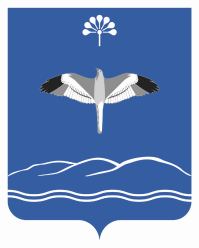 АДМИНИСТРАЦИЯСЕЛЬСКОГО ПОСЕЛЕНИЯРОСТОВСКИЙ СЕЛЬСОВЕТМУНИЦИПАЛЬНОГО РАЙОНАМЕЧЕТЛИНСКИЙ РАЙОНРЕСПУБЛИКИ БАШКОРТОСТАНСовет урамы,83. Тел2ш ауылы, 452561тел/факс 2-76-19;2-76-89; E-mail:razilyanugmanova@mail.ruул. Советская, 83.д.Теляшево, 452561тел/факс 2-76-19;2-76-89; E-mail:razilyanugmanova@mail.ru№ п/п Наименование мероприятий	ИсполнительСрок исполнения12341Провести инвентаризацию и ремонт (замену) пожарных гидрантов и резервуаров	Администрация СПапрель-май 23Обустройство оборудованных пирсов на искусственных и естественных водоисточниках для забора водыАдминистрация СПмай 4Провести разъяснительную работу на противопожарную тематику в ходе общих собраний граждан, на родительских собраниях в образовательных учреждениях, в трудовых коллективахАдминистрация СП, руководители организаций(по согласованию)апрель 5Провести беседы на противопожарные темы в школе и детском садуАдминистрация школы,заведующий детского сада(по согласованию)апрель- май  6Организовать подворный обход жилых домов граждан на территории сельского поселенияАдминистрация СП сельсовет, депутаты Совета СП апрель  7Проведение разъяснительной работы с населением о мерах пожарной безопасности и действиях в случае пожараАдминистрация СП, депутаты Совета сельского поселения,добровольные пожарные инспектораапрель- май8Своевременно очищать от горючих отходов, мусора, тары, опавших листьев территории в пределах противопожарных расстояний между участками  руководители хозяйств, учреждений(по согласованию), владельцы индивидуальных домов	постоянно9Устроить защитные минерализованные полосы (опахивание) шириной не менее 1,5 м в местах примыкания лесных массивов, лесозащитных полос к населенным пунктамАдминистрация СП   апрель - май10Очистить территории животноводческих ферм от сгораемых остатков грубых кормовКФХ «Фархитдинов»,(по согласованию)апрель 202011Проинформировать собственников индивидуальных жилых домов о необходимости обеспечения на земельных участках, где расположены жилые дома, емкости (бочки) с водой или огнетушители Администрация СП, депутаты Совета сельского поселения,добровольные пожарные инспекторапостоянно